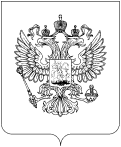 Управлением Федеральной службы по надзору в сфере связи, информационных технологий и массовых коммуникаций по Ивановской области (далее – Управление) рассмотрены  Ваши обращения: направленное в электронном виде на сайт Управления Роскомнадзора по Ивановской области и обращение аналогичного содержания, поступившее из Прокуратуры Ивановской области, содержащие информацию о неправомерном распространении в информационно-коммуникационной сети Интернет, на официальном сайте Избирательной комиссии Ивановской области по адресу: http://www.izbirkom.ru/docs/3522/ персональных данных граждан.Из содержания Ваших обращений и приложенных к ним документов следует, что на официальном сайте Избирательной комиссии Ивановской области по указанному выше адресу опубликованы жалобы и заявления граждан о нарушении законодательства РФ о выборах, содержащие персональные данные этих граждан (ФИО, адрес проживания).  Рассмотрев Ваше обращение, сообщаем следующее.  На момент рассмотрения фактов, изложенных в Вашем обращении на указанной интернет-странице с адресом: http://www.izbirkom.ru/docs/3522/ жалоб и заявлений граждан, содержащих персональные данные этих граждан не обнаружено, в связи с чем установить факт нарушения законодательства Российской Федерации в области персональных данных не представляется возможным.  Кроме того, информируем Вас, что в соответствии с п. 2 ч. 5 ст.23 Федерального закона от 27.07.2006 № 152-ФЗ «О персональных данных», уполномоченный орган по защите прав субъектов персональных данных рассматривает обращения субъектов персональных данных, права и законные интересы которых нарушены.   Вопрос о нарушении прав и законных интересов граждан, указанных в Вашем обращении, может быть рассмотрен в случае направления обращений субъектами персональных данных в Управления Роскомнадзора по Ивановской области самостоятельно.По поводу требования о проведении проверки по заявленным в обращении фактам на предмет соблюдения требований Федерального закона от 27.07.2006 № 152-ФЗ «О персональных данных» Избирательной комиссией Ивановской области сообщаем следующее.Согласно п. 38 Административного регламента исполнения Федеральной службой по надзору в сфере связи, информационных технологий и массовых коммуникаций государственной функции по осуществлению государственного контроля (надзора) за соответствием обработки персональных данных требованиям законодательства Российской Федерации в области персональных данных, утвержденного Приказом Минкомсвязи РФ от 14.11.2011 № 312 (далее – Регламент), внеплановые проверки проводятся по основаниям, указанным в п.п. 38.1-38.3 Регламента. Обращения и заявления, не содержащие сведения о фактах возникновения угрозы причинения или причинения вреда жизни и здоровью граждан, указанных в п. 38.2.1, п. 38.2.2 Регламента, не могут служить основанием для проведения внеплановой проверки.В связи с вышеизложенным, оснований для проведения внеплановых проверок по заявленным в Ваших обращениях фактам Управление не имеет.Данное решение, действие (бездействие) Вы вправе оспорить непосредственно в суде или в вышестоящем в порядке подчиненности органе государственной власти.Исполнитель:  Тел.: РОСКОМНАДЗОРУПРАВЛЕНИЕ ФЕДЕРАЛЬНОЙ СЛУЖБЫ ПО НАДЗОРУ В СФЕРЕ СВЯЗИ, ИНФОРМАЦИОННЫХ ТЕХНОЛОГИЙ И МАССОВЫХ КОММУНИКАЦИЙПО ИВАНОВСКОЙ ОБЛАСТИ(Управление Роскомнадзорапо Ивановской области)ул. Арсения, д.24, г. Иваново, 153012тел: (4932) 26-76-50; факс  (4932) 26-76-49E-mail: rsockanc37@rkn.gov.ru № 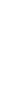 